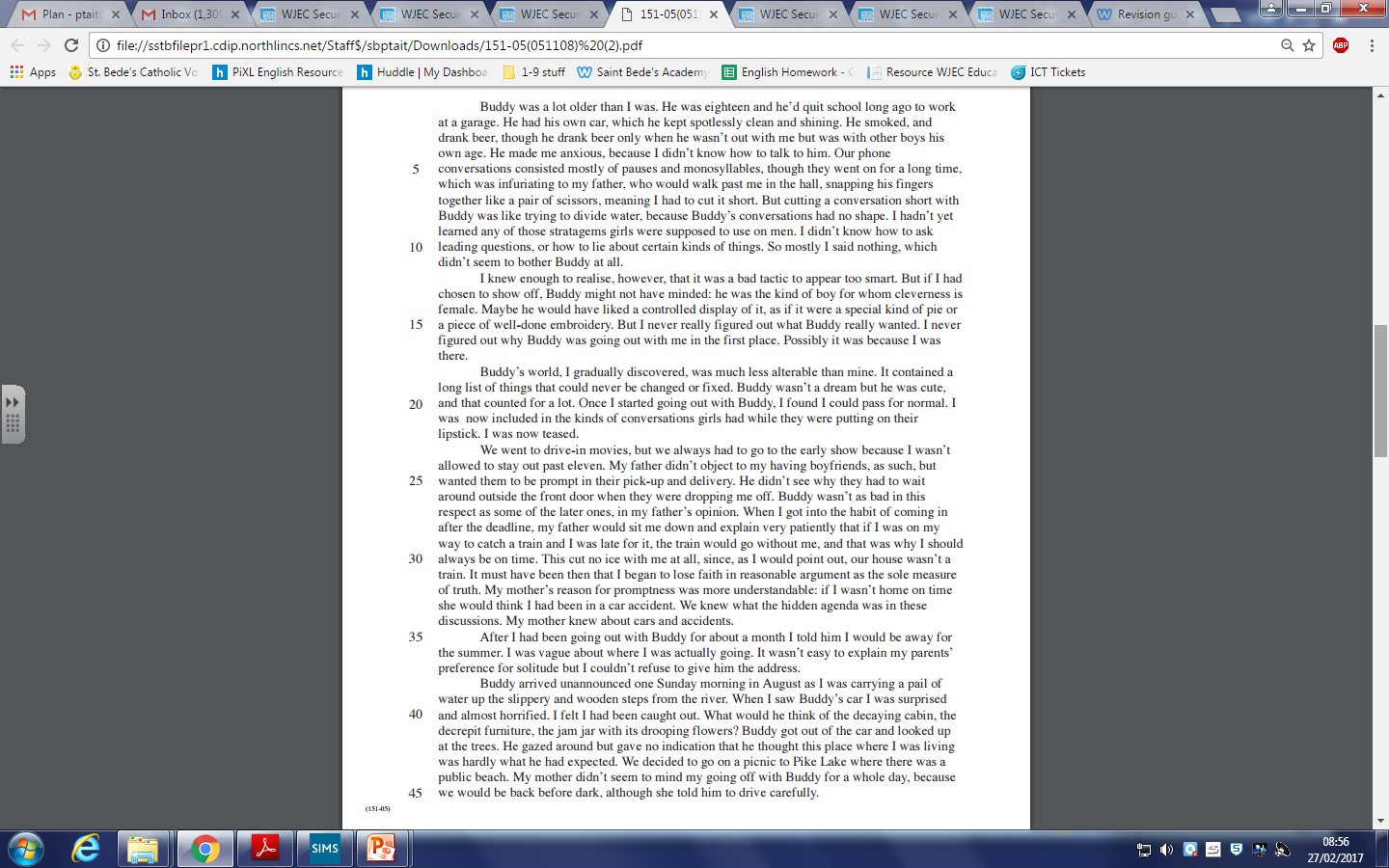 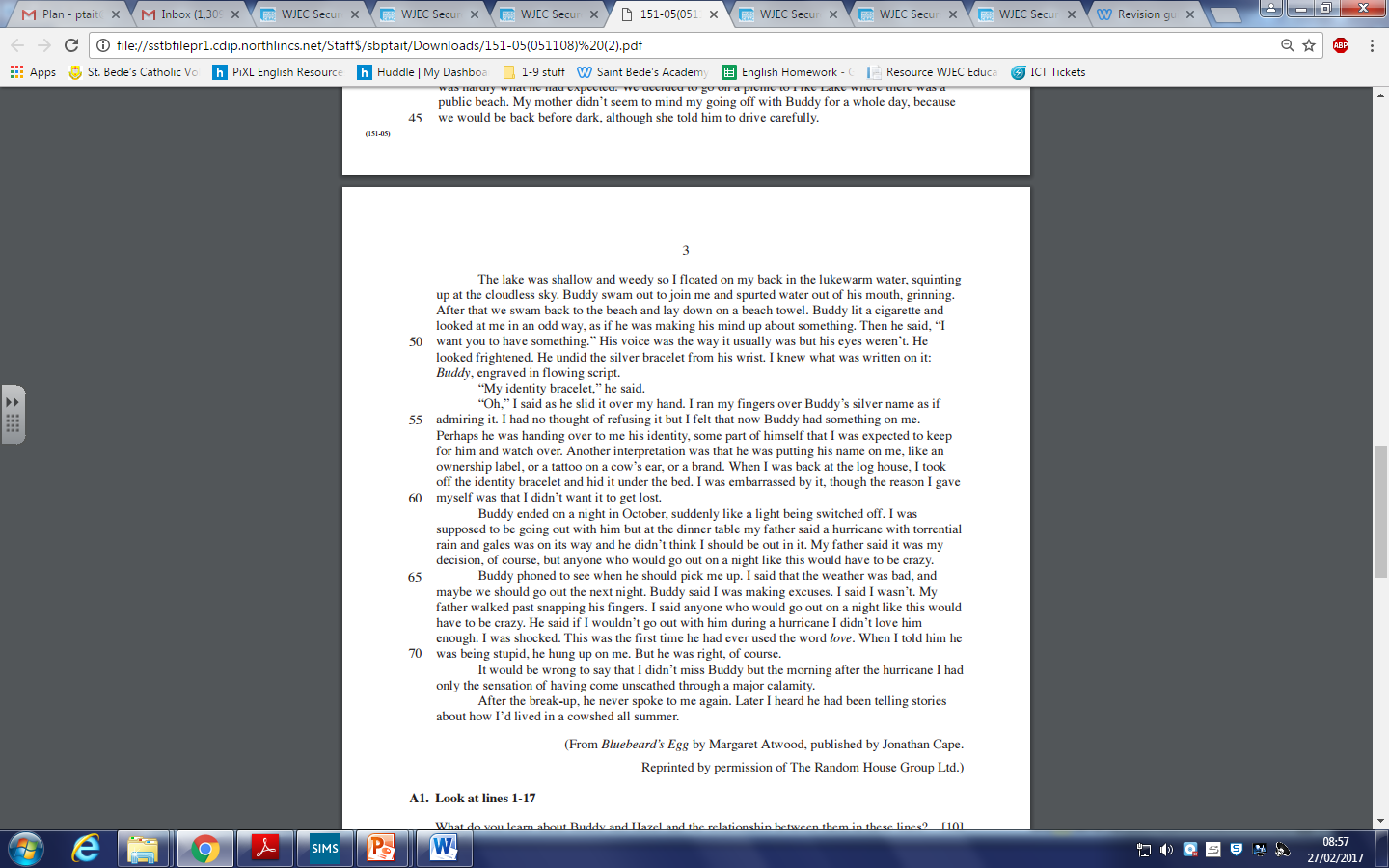 A1) List five things you learn about Buddy from lines 1-7. (5 marks)A2) How does the writer show strange and naïve behaviour of Buddy and Hazel in lines 7-12? (5 marks)A3) What impressions do you get about Buddy from lines 12-34? (10 marks)A4) How does the writer suggest the relationship is not going to last in lines 35-50? (10 marks)A5) “No one in the story seemed to want the relationship between Buddy and Hazel to work.” Evaluate how true you think this statement is. (10 marks)